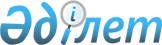 О признании утратившим силу приказа Министра сельского хозяйства Республики Казахстан от 26 января 2016 года № 21 "Об утверждении перечня открытых данных Министерства сельского хозяйства Республики Казахстан, размещаемых на интернет-портале открытых данных"Приказ Министра сельского хозяйства Республики Казахстан от 3 февраля 2022 года № 32. Зарегистрирован в Министерстве юстиции Республики Казахстан 10 февраля 2022 года № 26771
      В соответствии с пунктом 2 статьи 27 Закона Республики Казахстан "О правовых актах" ПРИКАЗЫВАЮ:
      1. Признать утратившим силу приказ Министра сельского хозяйства Республики Казахстан от 26 января 2016 года № 21 "Об утверждении перечня открытых данных Министерства сельского хозяйства Республики Казахстан, размещаемых на интернет-портале открытых данных" (зарегистрирован в Реестре государственной регистрации нормативных правовых актов № 13196).
      2. Управлению по связям с общественностью Министерства сельского хозяйства Республики Казахстан в установленном законодательством порядке обеспечить:
      1) государственную регистрацию настоящего приказа в Министерстве юстиции Республики Казахстан;
      2) размещение настоящего приказа на интернет-ресурсе Министерства сельского хозяйства Республики Казахстан.
      3. Контроль за исполнением настоящего приказа возложить на курирующего вице-министра сельского хозяйства Республики Казахстан.
      4. Настоящий приказ вводится в действие после дня его первого официального опубликования.
      "СОГЛАСОВАН"Министерство цифрового развития,инноваций и аэрокосмической промышленностиРеспублики Казахстан
					© 2012. РГП на ПХВ «Институт законодательства и правовой информации Республики Казахстан» Министерства юстиции Республики Казахстан
				
      Министр сельского хозяйстваРеспублики Казахстан 

Е. Карашукеев
